Geometric Design of RoadVivek Mahure1, Sarang Motghare2,Divyanshu Dashriya3Shubham Parate4, Purva Ghodam5Prof.HemantSangodkarDept. of Civil Engineering, M.I.E.T Shahapur, Bhandara-441906Abstract –The study of redesign the existing rural road into more wider road for heavy traffic and safe transportation. The road from ganeshpur to wainganga river is located in bhandara city in india . This road for transportation of goods, sand, brick etc. form wainganga river. The studies involves collection of details such as road gradient, width ,deflection angle, radius of curve and length of curve and design them to the formal standards of IRC code. The curve  parameters have been measured using survey compass by traversing along center line of the curve.Keywords—Gradient, compass, deflection angle,  IRC code.                                           INTRODUCTIONIndia is a vast country and to connect its different parts with a good network of road is essential. The deficiency in agriculture and economic progress in India is also due to the lack of good roads specially in villages. In villages mostly fair weather road are there i.e. those road, which can be used only in fair weather and disconnect the villages from towns and railway station during rainy season. Hence for the uplift of villages and economic development of country good and upto date road are very essential. Because of roadway we can travel easily from one place to another place.The Government of India launched the PRADHANMANTRİ GRAM SADAK YOJANA (PMGSY) on 25h December, 2000. The primary objective of the PMGSYis to provide connectivity by way of an all weather road to the eligible un-connected habitations in the rural area, in such a way that all un-connected habitations with a population of 500 persons and above are to be covered in plain area.The physical features of road are known as road geometrics. This physical features have direct  connection with highway users. These are provided according to their geometrical design in order to facilitate safe and economical operation of vehicles.As per available space we have designed a single lane road The road comes under the village i.e. village road. We have designed the village road As per IRC recommendation.                                 The physical features of road are designed as follows:-(a) RIGHT OF WAYThe area of land acquired and reserved for construction development of a road along it's alignment is known as right of way.b) CARRIAGEWAYThe portion of roadway constructed for movement of vehicular traffic is called carriageway. The width of carriage way Depends on the width of traffic lane and number Of lane required.As per  I.R.C.(c) SHOULDERThe portion of the roadway between outer edge of the pavement and edge of the top surface of embankment or inner edges of the side drain incutting are known as shoulder.Objects of shoulder:1. To provide lateral stability to the carriageway.2. They provide space for erecting road signalsMinimum shoulder width as per I.R.C. recommendations (d)ROAD MARGINThe portion of land width on either side of the roadway of a road is Known as road margin. Road margin are secured and reserve to meet the future demand of the development of the road. (e)ROAD WAY WIDTHThe top width of a highway embankment or bottom width of highway cutting excluding the side drain is called as road way width. Road way width is decided and constructed to meet the present traffic requirement, topographical feature, design needs and ultimate economy of the road.I.R.C. Recommendation (f) SIDE SLOPEThe slope given to the side of earth work of road in embankment or in cutting for its stability is called as side slope.As per I.R.C. specification for side slope:In embankment -2:1In cutting: In ordinary soil 1:11 2:1 & 1:1 side slopes for embankment(g) BERMSThe portion of land width left in between in the toe of a road embankment and the inner edges of barrow pits on the portion in between the top edge of the road cutting and nearest edge of soil banking either side are known as berms.(h)FORMATION LEVELThe reduce level of the finished surface of earth work for a road in embankment or in cutting is known as the formation level. Formationlevel of highway should be decided such as to provide economical earthwork inroad project.G) CAMBERThe convexity provided to the surface of carriageway or the rise given to the center of carriageway above it's edge on straight portion of the road is called as camber.1. To regulate the vehicles to their proper lanes2. To improve architectural appearance of the roadwayTypes of camber:-1. Composite camber2. Sloped or straight camber3. Two straight line camber4. Barrel camberWe have adopted slope or straight type camberbfig:- Slope or straight camberAs per IRC specification(j)GRADIENTThe rate of rise or fall provided to the formation ofa road along its alignment is called as gradient. It is a horizontal slope provided to theformationof the road along it's alignment it is expressed as the ratioof rise or fallto the horizontal distance.Objects;-1. To connect terminal station situated at different level.2. To make earthwork of road project economical.3. To construct side drain economically with convenient depth below to ground levelDifferent types of road gradientsa. Limiting gradientb. Exceptional gradientc. Average gradientd. Floating gradiente. Minimum gradientf. Ruling gradient(k)DESIGN SPEED      The maximum speed of vehicle assume for geometrical design of road is known as design speed.     The overall geometrical design of any road depends on design speed. It is essential that the assumed design speed should be in for conformity with the high standard of mobility. Safety and efficiency desired on different categories of road.Design speed of village road as per IRC recommendation.‘                                                      (l) SIGHT DISTANCEThe distance along the center line of a road at which a driven has visibility of an object, stationary or moving at a specified height above the carriage way is known as sight distance.AS PER I.R.C.OVERTAKING SIGHT DISTANCEThe minimum sight distance needed by a driver on a two way road to enable him to overtake another vehicle a head with safety against the traffic from opposite direction is called overtaking sight distance.AS PER I.R.C.Intermediate sight distance for 50km/hr speedIn SSDthe values are based on perception and break reaction time of 2.5sec, and coefficient of longitudinal friction varying from 0.4 at 20 km/hr to35 at 100 km/hr. (m) CURVESThe geometrical arcs provided on the change in alignment or gradient of a road is known as curve. Curve play important role in geometrical design of road.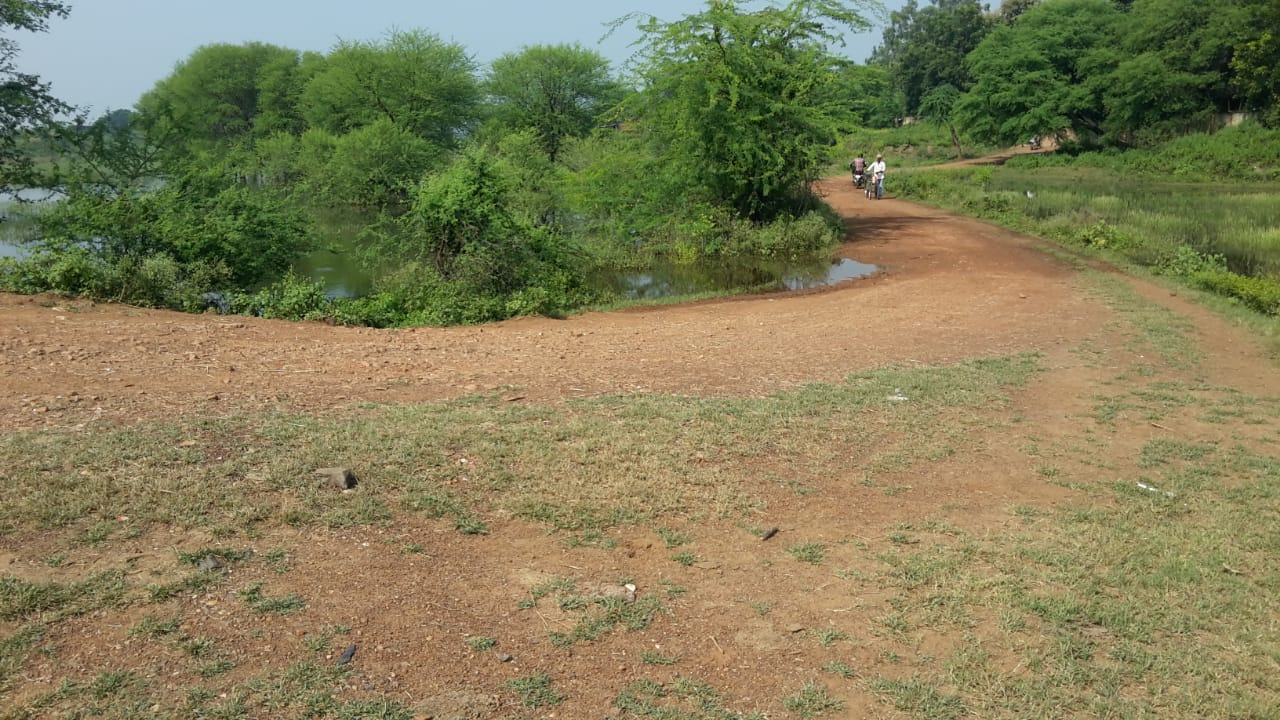 Types of curve1. Horizontal curve2. Vertical curveTypes of horizontal curvea. Simple curveb. Compound curvec. Reverse curved. Transition curveAS PER I.R.CMinimum radii of horizontal curve for different terrain condition. (n)SUPER-ELEVATIONThe inward transverse inclination provided to the cross section of the carriageway at horizontal curve portion of a road is called as super-elevation cant or banking.AS We know,e+f-v'/127Re+0.15-50/127*90e= 0.068(o)Widening of carriageway on curveThe provision of extra pavement width of sharp horizontal curve is known as widening of carriageway on curves.Extra pavement width at horizontal curve as per recommendation of IRCII – METHODOLOGYPlanning is essentially needed for to do work effectively, so we can reduce much necessary time and effort of achieving the goals.In planning methodology we had done the following works:-1. Selection of road alignment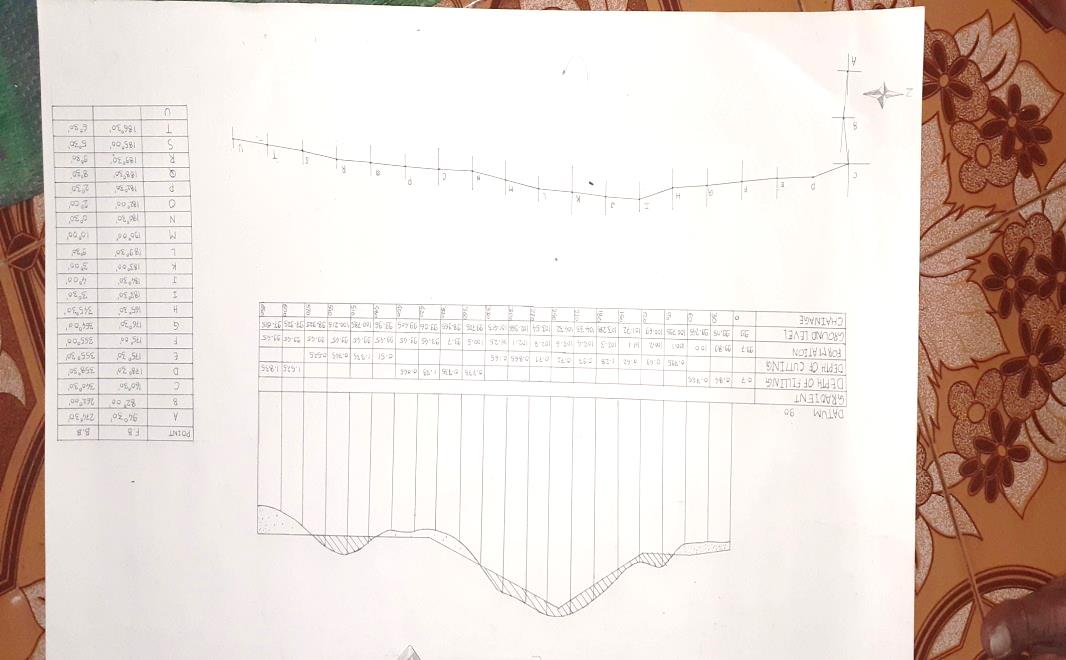 Fig: road Alignment2. Survey work:a. Reconnaissance surveyb. Preliminary surveyc. Detailed surveySELECTION OF ROAD ALIGNMENTThe position of center line of the road on the ground is called as road alignment.It should be-a. Shortb.Easy                                                                                          C.Safeb. EconomicalFor selecting a alignment we have taken the following points into consideration such as:-a. Obligatory points.                       b. Traffic                                                                           c. Geometric design                          d. Economics                                                                            e. Other consideration(a)Reconnaissance surveyBefore starting the actual survey work, a reconnaissance survey is conducted along the selected alignment with the help of reconnaissance survey. From this survey, we collected the details of obstructions along the route which are not available on the map.(b) Preliminary surveyThe art of finding the details of alternative alignment found suitable during the reconnaissance survey is known as preliminary survey. In preliminary survey the survey instrument to be used are chain, metallic tape, prismatic compass, leveling instrument theodolite.(C)DETAILED SURVEYIt includes following survey work1. Profile leveling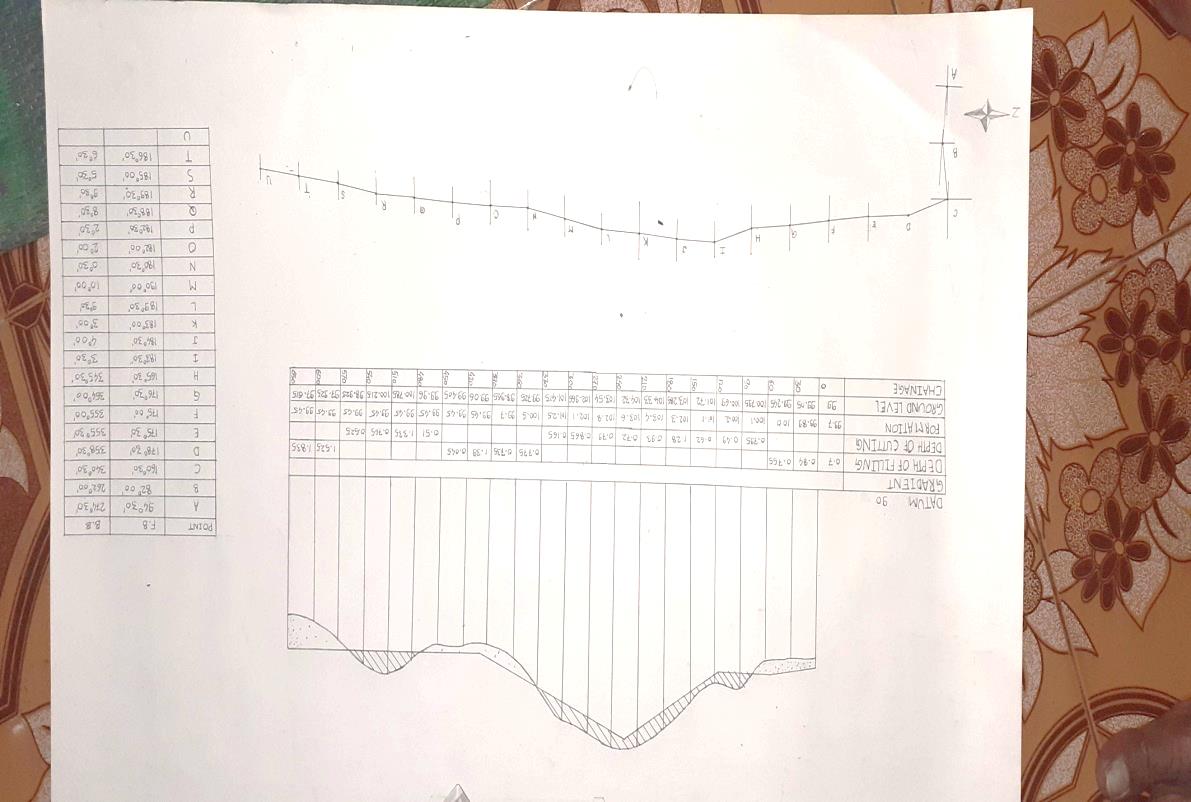 Fig: Road Profile2. CROSS SECTIONING: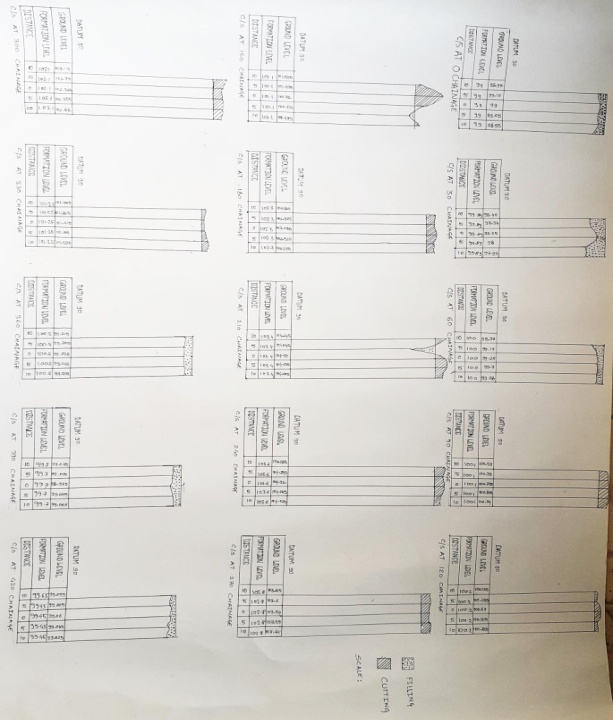 Fig: Cross SectionsIII) CONCLUSIONGeometric design must be give optimum efficiency for traffic movement and safety purpose at reasonable cost.Proper sight distance and vertical alignment can consume less propulsive force leads to low fuel consumption.Horizontal curves at great separation are more dangerous and cause 30% accidents more.Curves are provided according to the topography of the area to avoid excessive cutting and filling.For all curves below the desirable standards, warning signs are proposed to restrict the speed of vehicles.REFERENCES:-[1] Indian Roads Congress, Recommended practice for sight distance on rural highways, IRC: 661976. [2]  Indian Roads Congress, Recommendations about the alignment, survey and geometric design of hill roads, IRC: 52-1981.[3]  Indian Roads Congress, “Geometric design standards for rural (Non Urban) highways”, IRC: 73-1980. [4]  Highway engineering by S.K. Khanna and C.E. Justo.[5]  Transportation Engineering by N.L. Arora.[6]  Survey and Leveling by N.N. Basak		IIISR. NO.CATEGORY OF ROADCARRIAGE WIDTH IN METER FOR SINGLE LANE ROAD1NH& SH3.752MDR3.753VILLAGE ROAD3.0Sr. No.Category of Road Open area and agriculture CountryOpen area and agriculture CountryOpen area and agriculture CountryOpen area and agriculture CountrySr. No.Category of Road Land width Land width Building line Control LineNormal (m)Range (m)1.State highway and National Highway4530 to 60801502.MDR2525 to 30501003.Village Road1212 to 18 25 30Sr. No.Category  of RoadShoulder width in meterShoulder width in meterSr. No.Category  of RoadPlain Area Hilly Area1.Village Road2.25m5mSr. No.Category of roadRoadway width in materSr. No.Category of roadPlain and rolling terrain1.Village Road7.5m (single lane)SR. NO. TYPES OF ROAD SURFACE1THIN BITUMENOUS SURFACING1IN 50 TO 1 IN 40(2 TO 2.5%)speedPerception and break reactionPerception and break reactionbreakingbreakingSafe S.S.D (meter)Safe S.S.D (meter)V(Km/hr)Time (s)Distance D1=0.278vtCoefficient of friction (f)D d2=v/2 54f(d1+d2)Design value502.5350.37276260402.5280.38174545Speed (Km/hr)Intermediate sight distance501204090Sr.noCategory or roadMinimum radii of horizontal curve in meterMinimum radii of horizontal curve in meterMinimum radii of horizontal curve in meterMinimum radii of horizontal curve in meterSr.noCategory or roadPlain terrainPlain terrainRuling terrainRuling terrainSr.noCategory or roadrulingabsoluterulingabsolute1Village road90606045Radius of curveUp to 20m21 to 40 m 41 to 60 m61 to 100m101 to 300mAbove 30mTwo lane1.51.51.20.90.6nilSingle lane0.90.60.6nilnilnil